AWARDS AND CITATIONS OF D5500 ROTARIANS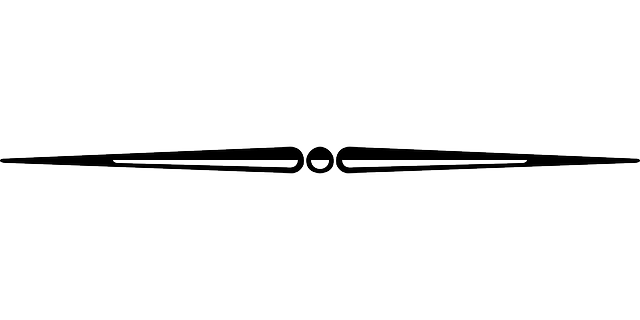 Rotary Foundation Distinguished Service AwardThis is the Foundation’s highest service award. It recognizes exemplary service to the Foundation, which must extend beyond the district level and over an extended period of time.Brockington, Anthony L. 	Yuma North End 2005-2006Chesser, Alan M.	Catalina (Tucson) 2011-2012Face, Albert R. 	Yuma 1996-1997Fisher, Radford S.	Rincon (Tucson) 1999-2000Hossler, David	Yuma 2001-2002Marsh, Richard P. 	Tucson (received while in District 5190 1990-1991)Ownbey, Donald W. 	 Catalina (Tucson) 1993-1994Pierce, Gardner T. 	Tucson 1995-1996Varney, Billy Joe 	Tucson 1992-1993Rotary Foundation Citation for Meritorious ServiceThe Trustees recognize Rotarians who have rendered significant service to The Rotary Foundation over a period of more than one year. Only one citation may be awarded per district per year and a Rotarian may only receive the citation once.Bergman, Teree	Tucson Sunrise, 2014-2015Brockington, Anthony L. 	Yuma North End 2000-2001Chesser, Alan M.	Catalina (Tucson) 2004-2005Christensen, Borge M.	Tucson Sunset 2005-2006Cutlip, Donald 	Yuma 1997-1998Ernstein, Robert 	Tucson 2006-2007Face, Albert R.  	Yuma 1992-1993Fisher, Anne	Yuma North End 2008-2009Fisher, Radford S	Rincon (Tucson) 1995-1996Hossler, David 	Yuma 1996-1997Marsh, Richard 	Tucson (received while in D5190 1985-1986)Montagne, Ernie 	Sierra Vista 2011-2012Montagne, Sally	Tucson 2013Ownbey, Donald W. 	Catalina (Tucson) 1975-1976Papachoris, George C. 	 Nogales 1998-1999Pierce, Gardner T. 	Tucson 1979-1980Rickard, Forest R.	Ajo 1980-1981Scanlan, Valerie 	Rio Rico 2003-2004Schuler, Matthew *	Catalina (Tucson) 1979-1980Silvers, Philip J.	Tucson 2001-2002Tilton, Thomas T.	Tucson Sunrise 1999-2000Varney, Billy Joe *	Tucson 1979-1980Wook, Charles 	Rincon (Tucson) 1993-1994* Received prior to change allowing only one recipient per district per yearRotary International Service Above Self Award. This is Rotary International’s highest honor for individual Rotarians. It recognizes individual Rotarians who have demonstrated exemplary humanitarian service, in any form and at any level, with an emphasis on personal volunteer efforts and active involvement in helping others through RotaryBrockington, Anthony L. 	Yuma North End 1998-1999Brockington, Ruth	Yuma North End 2005-2006Conley, Robert 	Sierra Vista South 1996-1997Cook, Ann MacInnes	Benson 2006-2007Donald, Myron	Tucson Sunrise 2008-2010Drake, Michael	Tucson Sunset 2016-2017Face, Albert R 	Yuma 2001-2002Fisher, Anne V.	Yuma North End 2001-2002Friesen Eugene	Green Valley 2011-2012Goodsite, Sandy	Pantano (Tucson) 2000-2001Haddock, Debra	Tucson Kino 2014-2015Hansberger, Mark	Yuma 2006-2007Harris, Charlotte	Tucson 2015-2016Hossler, David	Yuma 1999-2000Hossler, Gretchen	Yuma Sunrise 2008-2010Montagne, Sally	Sierra Vista Sunrise 2008-2010Papachoris, George 	Nogales 2000-2001Pierce, Gardner T. 	Tucson 1992-1993Roberts, Richard R.	Green Valley 2009-2010Schumann, Jack	Tucson (Casas Adobes) 2005-2006Selinger, Robert T.	Eloy Robson Ranch (received while in District 5320 2007-2008)Tilton, Thomas T.	Tucson Sunrise 2010-2011Thompson III, Hugh C. 	Tucson 1999-2000Rotary International Avenues of Service Citation for Individual RotariansRecognizing that the strength of the Rotary movement is founded on the service carried out by club members worldwide, the purpose of this citation is to provide a means for Rotary clubs to personally recognize one member of the club for his/her outstanding efforts in the Four Avenues of Service. Adams, Jeffrey C.	Rio Rico (2007-2008)Allen, Carol	Catalina (Tucson) 2011-12Alexander, Glen	Pantano (Tucson) 2001-2002Aslin, James G. 	 Rincon (Tucson) 2003-2004Benavides, Gustavo	Nogales 2003-2004Boyuls, Arleen	Green Valley 1999-2000Brockington, Ruth	Yuma Crossing 1999-2000Cassel, Nancy M	Gila Bend 2002-2003Chesser, Alan M	Catalina (Tucson) 2000-2001Christensen, Borge M.	Tucson Sunset 2002-2003Collins, Janice	Rio Rico 2004-05Cook, Ann MacInnes	Benson 2000-2001Cox, James D.	Bisbee 2000-2001Cutlip, Donald 	Yuma 2001-2002Davis, Jessie P.	Gila Bend 2000-2001Derickson, Jeffery C.	Catalina (Tucson) 2004-05DiGiacomo, James	Valle Verde-Green Valley 2000-01 Dingle, Colin R.	Sahuarita 2003-2004Eichman, Peter L.	Valle Verde-Green Valley 2001-02 Ernstein, Robert	Tucson 2000-2001Face, Albert R. 	Yuma 2000-2001Farrell, Patrick	Yuma Foothills 2002-2002Firth, Thomas	Tucson (Casas Adobes) 2003-2004Fisher, Anne V.	Yuma Crossing 1998-1999Franklin, George	Somerton 2000-2001Gammons, Virginia	Florence 2000-2001Gartner, Anne	Rincon (Tucson) 2009-2010George, Richard	Saguaro (Tucson) 2002-2003Goodsite, Ron	Catalina (Tucson) 2007-2008Goodsite, Sandy	Pantano (Tucson) 1999-2000Gruenemeier, John	Rio Rico 2009-2010Hansberger, Mark	Yuma 2002-2003Harnagel, William R	Sierra Vista Sunrise 2000-2001Hayostek, Cynthia	Douglas 2000-2001Hossler, David	Yuma 2003-2004Hossler, Gretchen	Yuma Sunrise 2000-01Howard, Devon	Yuma Foothills 2000-2001Jauregui, Marion	San Luis Frontera 2000-2001Jones, Thomas W.	Catalina (Tucson) 1999-2000Kelton, Diana	Nogales 2009-2010Kirk, Frank	SaddleBrooke 2001-2002Leavitt, Virginia	Rio Rico 2000-2001Lenon, Robert	Patagonia 2003-2004Loffer, Robert F.	SaddleBrooke 2000-2001Lundy, Michael	Yuma Crossing 2000-2001Mann, Ken	Tucson (Casas Adobes) 1997-1998Medina, Lisa	Yuma North End 2003-2004Miller, Charles	Tubac 2003-2004Moats, Michael	Sierra Vista Sunrise 2005-06Montagne, Ernie	Sierra Vista 2005-2006Montoya, Dan	Fort Yuma 2000-2001Mora, Dara	Rio Rico 2003-2004Moss, Glendon J.	Yuma Sunrise 2002-2003Murphy-Darling, Regina	Tucson Sunrise 2003-2004Nevin, Joseph E.	Tucson 2003-2004Nidiffer, Clyde R .	Yuma Sunrise 2009-10Orozco, Rebecca	Bisbee 2001-2002Owen, Vanessa	Yuma Foothills 2002-2003Pemberton, Craig W.	Yuma North End 2007-08Ratje, John R.	Gila Valley 2000-2001Register, Tracy	Yuma Foothills 2003-2004Roberts, Richard R.	Green Valley 2000-2001James Ronstadt	Tucson 2007-08Rudnick, Ron	Sierra Vista Sunrise1997-98Russell, Gerry	Nogales 2000-2001Scanlan, Denny	Rio Rico 2001-2002Scanlan, Valerie 	 Rio Rico 2000-2001Schmitt, Jan	Fort Yuma 2002-2003Schultz III, George W.	Pantano (Tucson) 2000-2001Schumann, Jack	Tucson (Casas Adobes) 1999-2000Sundstrom, Lynn	Rio Rico 2005-06Scott, Michael P.	Nogales 2004-05Silvers, Philip J.	Tucson Sunrise 2001-2002Sirota, David	Green Valley 2003-2004Soares, Doris E	.Sierra Vista Sunrise 1999-2000Stephens, Catherine A.	SaddleBrooke 2004-05Stewart, Howard C., Jr.,	Rincon (Tucson) 2006-07Stull, Robert	Yuma 2010-11Sullivan, Mary Pat	Old Pueblo (Tucson) 2001-2002Thompson III, Hugh C.	Tucson 1999-2000Tilton, Thomas T.	Tucson Sunrise 1999-2000Turner, Reginald H.	Bisbee 1999-2000Villarreal, Arturo	Nogales 2000-2001Waltke, Jean M.	Rio Rico 2006-07Westover, John	Tucson (Casas Adobes) 2000-2001Ziady, Adel	Tucson (Casas Adobes) 2004-2005Rotary Foundation District Service AwardThe Rotary Foundation created the District Service Award to recognize the efforts of Rotarians who serve humanity through Foundation programs.Allmond, Liz	Yuma Sunrise 2001Arrotta, Frank	Green Valley 2001Aslin, James G 	 Rincon (Tucson) 2004Aslin, Sue	Pantano (Tucson) 2005Ballie, Amanda	Sierra Vista West 2011Bausman, Paige	Tucson Sunset 2011Baxter, Roger	Green Valley 1999Bean, Bonnie	Yuma Foothills 2003Bickford, Walt	Yuma 1997Bielicki, Dennis	Sierra Vista Sunrise, 2011Birchfield, Glen	Gila Bend 2003Boyuls, Arleen	Green Valley 2002, 2004Brockington, Ruth	Yuma Crossing 1997, 2001Brockington, Anthony L. 	 Yuma Crossing 1997, 2001Brooks, Randy	Marana 2008, 2011Brown, Dorman	Willcox 1994Brown, Tom	Globe 2003Cassel, Nancy M.	Gila Bend 1997, 1998, 2001, 2002, 2011Chesser, Alan M.	Catalina (Tucson) 1997, 2005, 2008, 2012Chesser, Sharyn	Catalina (Tucson) 2008, 2011Christensen, Borge M.	Tucson Sunset 1997, 2001, 2002Clatanoff, Doris	SaddleBrooke 2003Coffey, Francis	Saguaro (Tucson) 1994, 1995, 1998Cohn, Elizabeth	Tucson Sunrise 2011, 2013Collins, Jan	Rio Rico 2002, 2004, 2005Conley, Robert 	 Sierra Vista South 1997Cook, Ann MacInnes	Benson 1994, 1995, 1997, 1998, 2002, 2003, 2005, 2008Cook, Norman 	 Benson 1994, 1995Cox, James	Bisbee 1994Craig, M.	Catalina (Tucson) 2002Crandall, Eugene	Catalina (Tucson) 1997, 1998Cutlip, Donald 	 Yuma 1994, 1995, 1997, 1998Day, Ted	Yuma 1994Dealy, John	Valle Verde-Green Valley 1997Donald, Myron	Tucson Sunrise 2013Drake, Michael	Tucson Sunset 1995, 2001, 2002, 2004, 2008Dunn, Williams	Maricopa 1997Eade, Nancy	Yuma Sunrise 2001Eichman, Peter	Valle Verde-Green Valley 2001Ernstein, Robert	Tucson 1997, 1998, 2001, 2002, 2003, 2008, 2011, 2012Farrell, Pat	Yuma Foothills 2001, 2003Fee, Bill	Tucson Sunset 2003, 2005Fisher, Anne V.	Yuma Crossing 1997, 2001, 2005Fisher, Radford S.	Rincon (Tucson) 1994, 1995, 2001, 2005Friesen, Eugene	Green Valley 1995, 1998, 2001, 2002, 2008, 2011Fusco, Robert	Sierra Vista 2002, 2004Goodsite, Ron	Catalina (Tucson) 1997, 1998, 2001, 2002, 2003Goodsite, Sandy	Pantano (Tucson) 1998, 2001, 2002, 2005Haddock, Debra	Tucson Kino 2008Hansberger, Mark	Yuma 1997Hansen, William	Sierra Vista Sunrise 2004Harnagel, William	Sierra Vista Sunrise 2001, 2002, 2005Harper, Joe	Yuma 1997Harris, Charlotte	Tucson 2011, 2013Harte, Claude	Valle Verde-Green Valley 2002Herring, Judy	Benson 2008Hewlett, Jim	Fort Yuma 2005Hirsch, Gary	Tucson 2012, 2013Hobbs, James	Tucson Sunrise 2003Hobbs, Wendy	Oro Valley 2002, 2011Horie, William “Skip”	Marana 1997, 2008Horness, Simon	Tucson 1994, 1995Hossler, David	Yuma 1995, 1998, 2001Hossler, Gretchen	Yuma Sunrise 2001Howard, Devon	Yuma Foothills 2005Kendro, Robert	Catalina (Tucson) 1995, 1998Kidder, Randy	Sierra Vista South 1998, 2003Kirk, Frank	SaddleBrooke 2003Klemmedson, Dan	Pantano (Tucson) 1998Lake, Sharon	Sierra Vista Sunrise 2011Lehnhardt, Robert	Green Valley 2003Lowe, Robert 	 Sierra Vista 1994, 2005Lundy, Thelma	Yuma Crossing 2003Lurtsema, Artys	Pantano (Tucson) 2008Marsh-Marten, Ann W.	Tucson Sunrise 2002, 2003Marsh, Richard P. 	 Tucson 1997, 1998Marty, Shannan	Old Pueblo (Tucson) 2001, 2002, 2003McCrady, William	Catalina (Tucson) 2001McNeece, Robert	Yuma 1997Miller, Frances	Pantano (Tucson) 2005Mitchell, Dan	Yuma 1997Montagne, Ernie	Sierra Vista 2004, 2005, 2008, 2012Montagne, Sally	Tucson 2004, 2005, 2008, 2011, 2012, 2013Moore, Steve	Yuma 1998, 2001Morse, Sid 	Tucson 2001, 2002, 2003, 2008Murphy-Darling, Gina	Tucson Sunrise 2003Nook, James	Marana Dove Mountain 2013Nordquist, Chuck	Yuma Sunrise 2011, 2013Olson, Paulina	Sierra Vista Sunrise 1998Papachoris, George 	 Nogales 1995, 1998, 2001Pascoe, Holly	Safford 2002Patterson, Ellie	Tucson 2013Pemberton, Craig	Yuma North End 2008Perier, Claudette	Old Pueblo (Tucson) 2011Pierce, Gardner T. 	Tucson 2001Pooler, Robert	Yuma 1997Presson, Frank	Catalina (Tucson) 2011, 2012Prudence, Stephanie	Tucson Sunrise 1994Ratje, John R.	Gila Valley 2003Rawson, Ken 	 Rincon (Tucson) 1997Reardon, Tom	Sierra Vista Sunrise 2001, 2003, 2011Rigney, George	Marana 2013Rudnick, Ron	Sierra Vista Sunrise 1997, 2001Rudnick, Rosemarie	Sierra Vista Sunrise 2003Russell, Ivan	Tucson (Casas Adobes) 2004Rutan, Doug	Somerton 2008Scanlan, Denny	Tucson Sunset 2001, 2012, 2013Scanlan, Valerie 	 Rio Rico 1997, 2001Scherer, Alan	Tucson Sunrise 1995, 2000Schram, Larry	Pantano (Tucson) 2004, 2005Schultz, Salli	Tucson Sunrise 2001Schumann, Jack	Tucson (Casas Adobes) 2005, 2006Scott, Mike	Nogales 2003Seabury, Bob	Yuma 1997Shay, Dan	Yuma 1997Siemens, Les	Sierra Vista 2004Silvers, Kathleen	Tucson Sunrise 2000, 2003Silvers, Philip	Tucson 1994, 1998, 2001, 2003, 2004, 2005Smith, Don	Rio Rico 2002Soares, Doris	Sierra Vista Sunrise 2004Spear, Tony	Catalina (Tucson) 2001Steinhaus, Karl	Tubac 1997Thompson, Hugh	Tucson 1998Tilton, Maria	Tucson Sunrise (Honorary) 2008Tilton, Thomas T.	Tucson Sunrise 1997, 1998, 2001, 2012Valentine, Katie	Yuma 1997Varney, Billy Joe 	 Tucson 1995Waltke, Jean	Rio Rico 2008Weed, Russ	Rincon (Tucson) 1998Weesner, Meg	Cienega (Vail), 2012, 2013Weksler, Eugene	Sunset 2003Wilkinson, Eb	Tucson (Casas Adobes) 2001Wook, Chuck 	Rincon (Tucson) 1994Wralstad, Phil	Sierra Vista 2004Rotary Foundation International Service AwardFor a Polio-Free WorldThis award recognizes recipients annually for outstanding international contributions to the global eradication effort by Rotarians.Goodsite, Ronald A.	Catalina (Tucson) 2010Rotary Foundation Regional Service AwardFor a Polio-Free WorldThis regional award is for outstanding service in polio eradication solely or primarily within the region. Our region includes all of North, Central, and South America.Hirsch, Gary	Tucson 2013